15.03.2023г.Тематическая программа «Здоровье - хрупкий дар»В рамках плана антинаркотических мероприятий в МБОУ СОШ№4 15 марта с учащимися 7 классов была проведена тематическая программа «Здоровье - хрупкий дар». Самое ценное у человека – это жизнь, а самое ценное в его жизни – здоровье, за которое бороться всеми силами становится не только актуально, но и экономически, и практически, жизненно необходимо. Здоровый образ жизни сегодня – это требование времени. Проблема формирования здорового образа жизни является одной из актуальных среди населения, особенно молодежи. Быть здоровым стало модно и престижно. Для информационной поддержки мероприятий были разработаны и изготовлены буклеты антинаркотического содержания «Я выбираю ЗОЖ!», «Секрет твоего успеха» и др. А также показан видеоролик «Я выбираю спорт».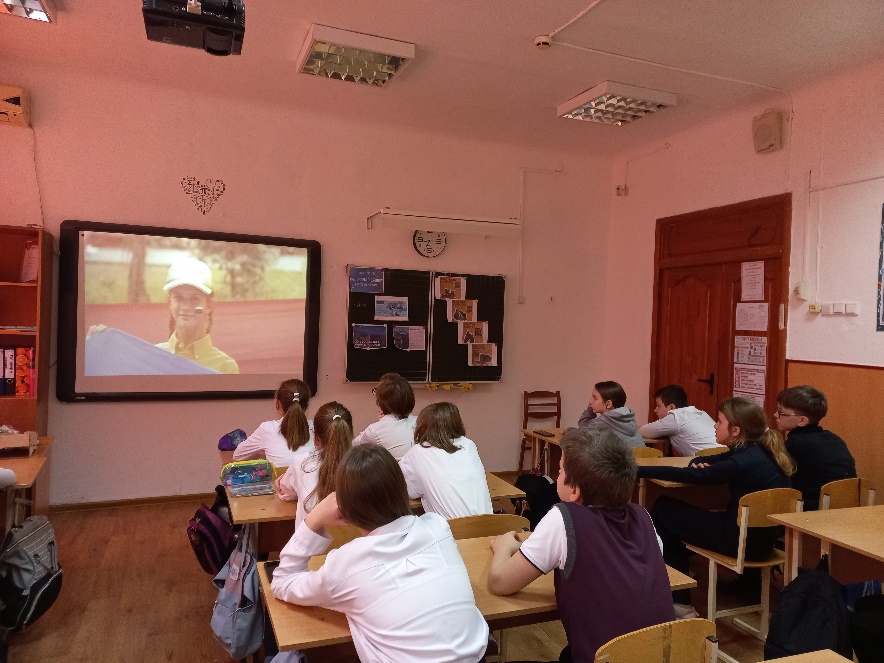 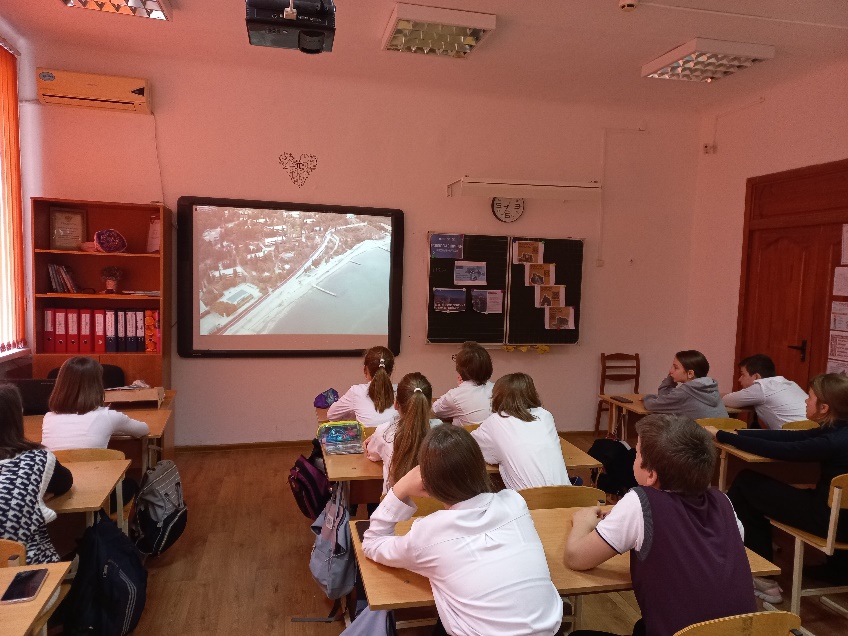 